                                                    «Алматы облысы білім басқармасының                                     Еңбекшіқазақ ауданы бойынша білім                                                                           бөлімі» мемлекеттік мекемесінің                                                                       «М.Маметова атындағы орта                                                                                          мектеп-мектепке дейінгі шағын                                                                                      орталығымен» коммуналдық мемлекеттік                                                                мекемесінің қазақ тілі мен әдебиеті пәні мұғалімі                                                Айтжанова Шолпан МухаметжановнаАқындық жас талғамайдыӨлкеміздегі халықтың ыстық ықыласына бөленіп жүрген жас қаламгеріміздің өрнегі мол жырларын оқуға насихаттау, өнегелі өмір жолдарын өскелең ұрпаққа өнеге тұтып, жастардың кітап оқуға құлшынысын арттыру, еліне, жеріне деген сүйіспеншіліктерін дамыту, қазақ тіліне деген құрмет пен махаббатты ұялату мақсатында «Алматы облысы білім басқармасының Еңбекшіқазақ ауданы бойынша білім бөлімі» мемлекеттік мекемесінің «М.Маметова атындағы орта мектеп-мектепке дейінгі шағын орталығы» мен коммуналдық мемлекеттік мекемесінде Жетісу өңірінің жас ақыны, жерлесіміз Жұмагелді Тоқтарбек Асхатұлымен кездесу өткізілді.Жетісу өлкесі – жырға бай. Қазақ өлеңіне үлкен үлес қосқан талай тарлан таланттар шыққан жер. Атақты ақын бабаларымыздың даңқты жолын жалғастырып келе жатқан танымал талантты жерлес ақындарымыз баршылық. Кешегі Тұманбай Молдағалиев, бүгінгі Құсайын Шаяхметұлы секілді ақын ағаларымыздың ізбасары, Алматы облысы Еңбекшіқазақ ауданы Достық ауылының тумасы, бүгінде Әл-Фараби атындағы Қазақ Ұлттық университетінің филология факультеті студенті, жас ақын, қасиетті қара өлеңді серік еткен бала ақын -  Жұмагелді Тоқтарбек Асхатұлы «Ақындық жас талғамайды» атты кездесу кешімізде қонақта болып, оқушылармен балалық шағы туралы қызықты әңгімелерімен бөлісті. Жас ақын сөзінің басын «Ызғар мен ыза бір жолда» атты Тәуелсіздікке арнаған арнау өлеңімен бастады. Әдемі қоңыр дауысымен тыңдармандарын иіріп алды. Бүгінгі таңда үйретері көп айтыскер ақын, «Дарын» қоғамдық қоры мүшесі – Серік Қалиев ұстазынан тәлім алып жүргенін зор тебіреніспен баяндады. Ең әсерлісі, бастауыш сынып оқушысының апайының тапсырмасымен жазған бір шумақ өлеңін апасы аса мән бермей, ошаққа салып жібергені болды. Бала күнгі еркеліктері мен сабақ оқуға деген ынтасы туралы кеңінен баяндады. Өлеңді көбіне таң ата шығаратыны, шабытының түн ұйқысынан оятатыны, бастауыш сынып оқушысы кезінен бір шумақтан ой оралымдары маза бермеген кезде қағазға жазып, қалтасына сала беретіні туралы әңгімеледі. Алғашқы ұстазына, анасына, мектебі мен достарына, нағашысына арнап жазған өлеңдерімен таныстырды. Осы қара өлеңнің құдіретімен көптеген байқаулардың жеңімпазы болғандығын дайындап келген көрмесі арқылы таныстырды.Бала кезден сахнаның құдіретін түсінген ақынның өлеңдері аудандық, облыстық газет-журнал парақшаларынан ойып орын алғандығын өз аузынан естіп, таңырқай тыңдадық. Кеш қызығы оқушылардың ақын ағаларының өлең шумақтарын мәнерлеп жарыса оқуымен, білгісі келген жайттар туралы қойған сұрақтарына жауап алумен жалғасты. «Оқу мен тәрбие егіз», - дегендей, «Алтын сандық» ойыны ойнатылды. Қағаз қиындысына жазылған сөздерден өзіне бұйырған сөз төңірегінде бір шумақ өлең құрастыру еш қиындық туғызбады. Ең жақсы мағыналы өлең иесіне кітап сыйлады. Өте белсенді оқушыларға кітапшалар үлестірілді.Кеш соңында Тоқтарбек Асхатұлы кітапшаларға тілек жазып, өз қолтаңбасын қалдырды. Жас та болса, екі жарым сағаттан аса бүкіл тыңдаушыны аузына қаратқан ақын баламызға М.Маметова атындағы мектеп ұжымы атынан Мұқағали туралы құнды кітап пен «Алғыс хат» табыс етілді. Алғыс айта отырып, алдағы уақытта үлкен белестерді бағындырып, биік шыңдардан көрінуіне тілекші екенімізді, шын ниетімізбен тіледік.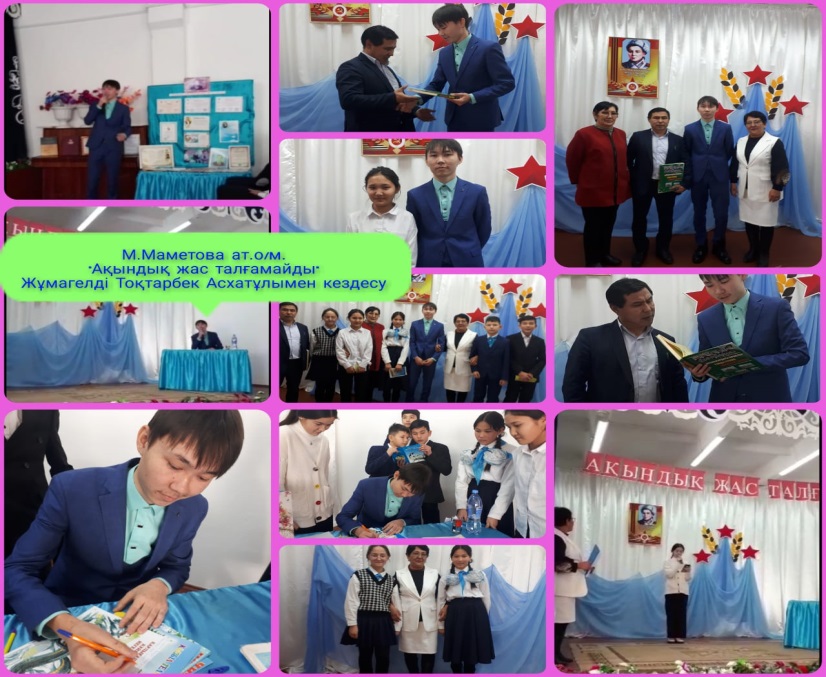 